DDB14 - Confidentiality on the nomination of examiners Note: This form must be completed by PhD students and their supervisors at intention stage. Supervisors must not discuss or disclose the names of examiners to their PhD students before the end of the examination process, and subject to the examiners’ consent. Section A: Student and thesis detailsSection A: Student and thesis detailsSection A: Student and thesis detailsSection A: Student and thesis detailsSection A: Student and thesis detailsSection A: Student and thesis detailsSection A: Student and thesis detailsPhD Candidate Full NamePhD Candidate Full NamePhD Candidate Full NameStudent NumberStudent NumberStudent NumberFacultyFacultyFacultyDepartmentDepartmentDepartmentSupervisor/sSupervisor/sSupervisor/sCo-SupervisorCo-SupervisorCo-SupervisorThesis TitleThesis TitleThesis TitleNote: Please complete and sign the applicable declaration. Note: Please complete and sign the applicable declaration. Note: Please complete and sign the applicable declaration. Note: Please complete and sign the applicable declaration. Note: Please complete and sign the applicable declaration. Note: Please complete and sign the applicable declaration. Section B: Declaration by studentSection B: Declaration by studentSection B: Declaration by studentSection B: Declaration by studentSection B: Declaration by studentSection B: Declaration by studentI,(Student’s name)hereby declare that the names of the examiners have not been discussed with or disclosed to me, before the end of the examination process. The names of examiners will only be disclosed to me, once I have been awarded the doctoral degree and subject to the examiners’ consent.hereby declare that the names of the examiners have not been discussed with or disclosed to me, before the end of the examination process. The names of examiners will only be disclosed to me, once I have been awarded the doctoral degree and subject to the examiners’ consent.hereby declare that the names of the examiners have not been discussed with or disclosed to me, before the end of the examination process. The names of examiners will only be disclosed to me, once I have been awarded the doctoral degree and subject to the examiners’ consent.hereby declare that the names of the examiners have not been discussed with or disclosed to me, before the end of the examination process. The names of examiners will only be disclosed to me, once I have been awarded the doctoral degree and subject to the examiners’ consent.hereby declare that the names of the examiners have not been discussed with or disclosed to me, before the end of the examination process. The names of examiners will only be disclosed to me, once I have been awarded the doctoral degree and subject to the examiners’ consent.hereby declare that the names of the examiners have not been discussed with or disclosed to me, before the end of the examination process. The names of examiners will only be disclosed to me, once I have been awarded the doctoral degree and subject to the examiners’ consent.SignedSignedDateSection C: Declaration by supervisorSection C: Declaration by supervisorSection C: Declaration by supervisorSection C: Declaration by supervisorSection C: Declaration by supervisorSection C: Declaration by supervisorI,(Supervisor’s name)hereby declare that the names of the examiners have not been discussed with or disclosed to my student, before the end of the examination process. The names of examiners will be disclosed to my student, once my student is awarded the doctoral degree and subject to the examiners’ consent. hereby declare that the names of the examiners have not been discussed with or disclosed to my student, before the end of the examination process. The names of examiners will be disclosed to my student, once my student is awarded the doctoral degree and subject to the examiners’ consent. hereby declare that the names of the examiners have not been discussed with or disclosed to my student, before the end of the examination process. The names of examiners will be disclosed to my student, once my student is awarded the doctoral degree and subject to the examiners’ consent. hereby declare that the names of the examiners have not been discussed with or disclosed to my student, before the end of the examination process. The names of examiners will be disclosed to my student, once my student is awarded the doctoral degree and subject to the examiners’ consent. hereby declare that the names of the examiners have not been discussed with or disclosed to my student, before the end of the examination process. The names of examiners will be disclosed to my student, once my student is awarded the doctoral degree and subject to the examiners’ consent. hereby declare that the names of the examiners have not been discussed with or disclosed to my student, before the end of the examination process. The names of examiners will be disclosed to my student, once my student is awarded the doctoral degree and subject to the examiners’ consent. SignedSignedDate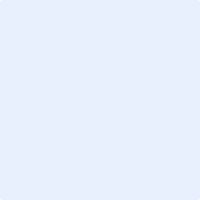 